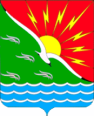 АДМИНИСТРАЦИЯМУНИЦИПАЛЬНОГО ОБРАЗОВАНИЯЭНЕРГЕТИКСКИЙ ПОССОВЕТ НОВООРСКОГО РАЙОНА ОРЕНБУРГСКОЙ ОБЛАСТИП О С Т А Н О В Л Е Н И Е16.12.2020                                        п. Энергетик                                          № 169 - ПО назначении публичных слушаний по рассмотрению проекта внесения изменений в Правила землепользования и застройки муниципального образования Энергетикский поссовет Новоорского района Оренбургской области, утвержденный решением Совета депутатов муниципального образования Энергетикский поссовет Новоорского района Оренбургской областиот 25 декабря 2013 года № 195В соответствии со статьей 14 Федерального закона от 06.10.2003                  № 131-ФЗ «Об общих принципах организации местного самоуправления в Российской Федерации», Градостроительным кодексом Российской Федерации,  Законом Оренбургской области от 16.03.2007 № 1037/233-IV-ОЗ                                  «О градостроительной деятельности на территории Оренбургской области», на основании Положения о публичных слушаниях на территории муниципального образования Энергетикский поссовет Новоорского района Оренбургской области, утвержденного решением Совета депутатов муниципального образования Энергетикский поссовет Новоорского района Оренбургской области от 27.02 2013. № 146 (с изменениями от 16.12.2014 № 247), руководствуясь Уставом муниципального образования Энергетикский поссовет Новоорского района Оренбургской области,ПОСТАНОВЛЯЮ:1. Назначить проведение публичных слушаний по вопросу рассмотрения проекта внесения изменений в Правила землепользования и застройки муниципального образования Энергетикский поссовет Новоорского района Оренбургской области, утвержденный решением Совета депутатов муниципального образования Энергетикский поссовет Новоорского района Оренбургской области от 25 декабря 2013 года № 195 (далее по тексту - Проект),  на 12 февраля 2021 года в 14 часов 30 минут по адресу: 462803, Оренбургская область, Новоорский район, поселок Энергетик, ул. Правдухина, 72, кабинет заместителя главы администрации муниципального образования Энергетикский поссовет Новоорского района Оренбургской области.2. Определить срок проведения процедуры публичных слушаний с 22 декабря 2020 года по 11 февраля 2021 года.3. Открытие экспозиции Проекта, подлежащего к рассмотрению на публичных слушаниях, назначить с 25 декабря 2020 года. Определить местом проведения экспозиции Проекта поселковую библиотеку, расположенную по адресу: Оренбургская область, Новоорский район, п. Энергетик, д. 3. График работы с понедельника по пятницу с 10:00 часов до 18:00 часов, суббота - выходной день, воскресенье с 10:00 часов до 15:00 часов.4. Обеспечить прием предложений и замечаний по Проекту в срок до 29 января 2021 года включительно по адресу: Оренбургская область, Новоорский район, п. Энергетик, ул. Правдухина, 72, приемная главы муниципального образования Энергетикский поссовет.5. Предложить жителям муниципального образования Энергетикский поссовет, правообладателям земельных участков и объектов капитального строительства на территории муниципального образования Энергетикский поссовет, иным заинтересованным лицам принять участие в данных публичных слушаниях в порядке, установленном Положением о публичных слушаниях на территории муниципального образования Энергетикский поссовет Новоорского района Оренбургской области, утвержденного решением Совета депутатов муниципального образования Энергетикский поссовет Новоорского района Оренбургской области от 27 февраля 2013 года № 146.6. Опубликовать настоящее постановление  в печатном средстве массовой информации муниципального образования Энергетикский поссовет Новоорского района Оренбургской области «Правовой бюллетень муниципального образования Энергетикский поссовет» и разместить  на официальном сайте администрации муниципального образования Энергетикский поссовет по адресу:  www.energetik56.ru7. Настоящее постановление вступает в силу после его официального опубликования в печатном средстве массовой информации муниципального образования Энергетикский поссовет Новоорского района Оренбургской области «Правовой бюллетень муниципального образования Энергетикский поссовет».8. Контроль за исполнением настоящего постановления оставляю за   собой.	 Глава муниципального образования 		                                   А.И.Дубов